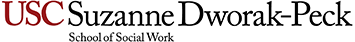 Geriatric Social Work Education Consortium Application Form 2020-2021 GSWEC InternshipCompleted application is due no later than February 12, 2020 to Professor Judy Axonovitz < axonovit@usc.edu > and prior to interviewing at any selected GSWEC agencies. Please communicate with Prof. Axonovitz via her email address.III. Internship Agreement: I understand that internship requires I maintain a good standing and maintain a 3.0 GPA in my MSW program.  (initial _______)I understand I must have the use of an automobile, a valid driver’s license, automobile insurance and a clear DMV Record and Background Clearance. (initial______)I understand that Wednesdays are a required field day in GSWEC.  (initial______)I understand that I must bring a copy of this to each of my GSWEC interviews.  (initial______)Signature ___________________________________________________________________________________________ Date___________________________IV. Personal Statement: This is to be turned in by February 17, 2020 along with above signed application to Prof. Judy Axonovitz (axonovitz@usc.edu)All students who wish to be interviewed for GSWEC must complete application and attach a personal statement that is limited to one page, (font point 10).  Please respond to the questions that will assist in assessing your interest in geriatric social work. Why do you want to do an internship in geriatric social work? Why do you want to be a geriatric social worker? Please include prior experience you have had with the elderly and their families. Important information: Selecting to interview at agencies within the GSWEC stipend option allows you to interview at 3 different GSWEC sites. It will count as ONE of your choices in AMHW and SCI. Please list specific agencies where you want to interview on your selection sheets that are also to be given to your second year departmental field placement coordinator.  Please give a copy of your full Agency Selection Sheet and Reaction Form to Professor Axonovitz by the designated dates.  Thank you for your interest in this consortium and working in this arena of social workJudy Axonovitz LCSWProfessor, Clinical Field EducationUSC Suzanne Dworak-Peck School of Social Work669 W. 34th Street SWC 117Los Angeles, California 90089-0411Tel: 213-740-5726axonovit@usc.eduI. Student Information Name:Student ID:Department:AMHW___COBI  ___Academic CenterDept. Option: UPC ____VAC ____Local AddressDate of Birth:City:State/Zip:Gender:Male:___Female: ___Permanent Address: Phone Number:City: State/Zip:Cell Phone:Other phone numbers: USC Email Address:Please notify USC MSW program of any changes to avoid delay in correspondence.Emergency Contact:Name and Phone  #II. Language SkillsOther than English__________________Please note fluency on scale 1-5 (1= least fluent, 5 = most fluent)Verbal Written Can you conduct interviews and assessments?Yes_  No _Can you write reports?Yes_  No _Are you knowledgeable about cultures associated with this language?Yes_  No_